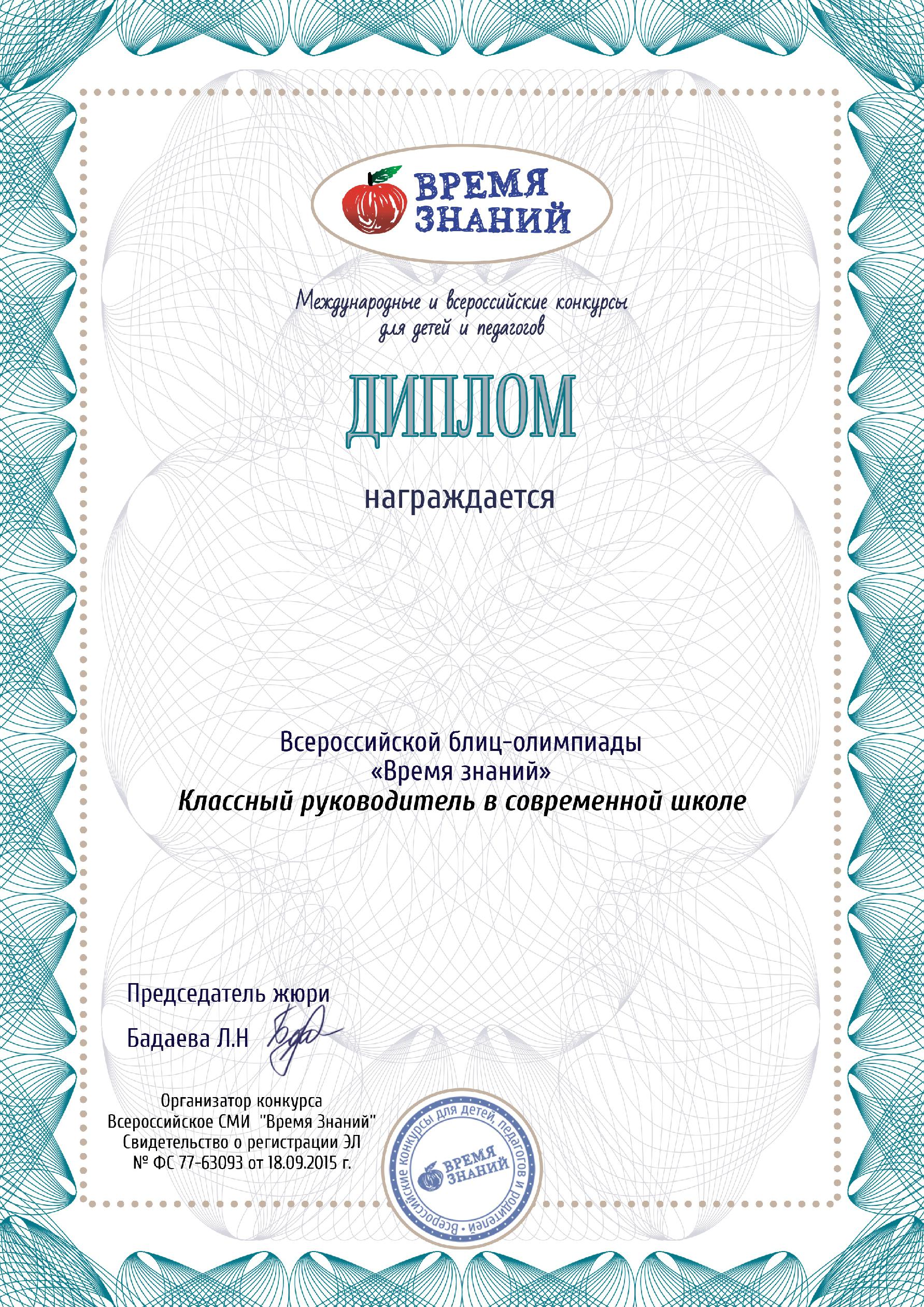 Финошина Елена АнатольевнаПОБЕДИТЕЛЬ (I место)ММШМоскваts-20-40140Февраль, 2020 г.edu-time.ru